
Music Sunday Service
at Crystal Springs UMCMay 20th at 10:00 a.m.2145 Bunker Hill Dr., San Mateo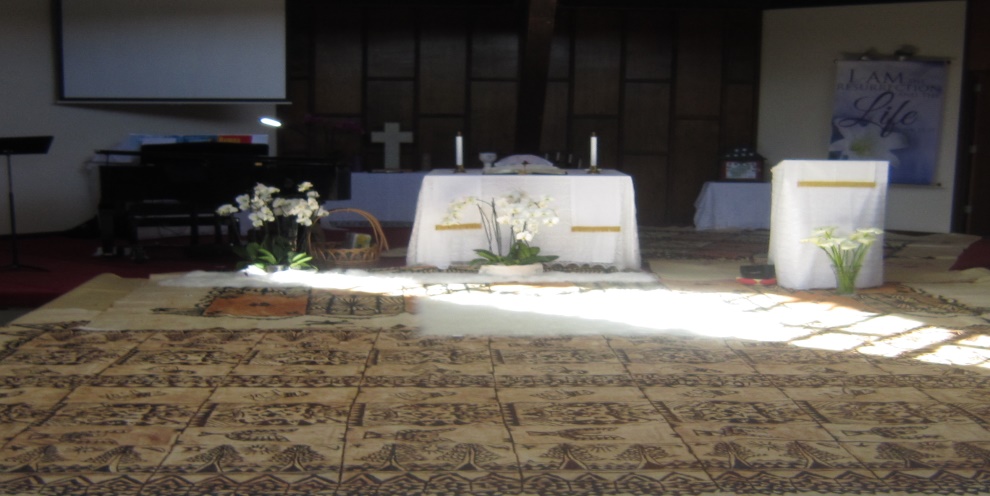 Musicians:James Dunning - TrumpetGale Edwards - FluteAbhaya Krishnan-Jha - SopranoDiane Musgrave - PianoJonathan Wing - PianoCSUMC Adult ChoirBill Alley, Music Director